MČ Praha - Březiněves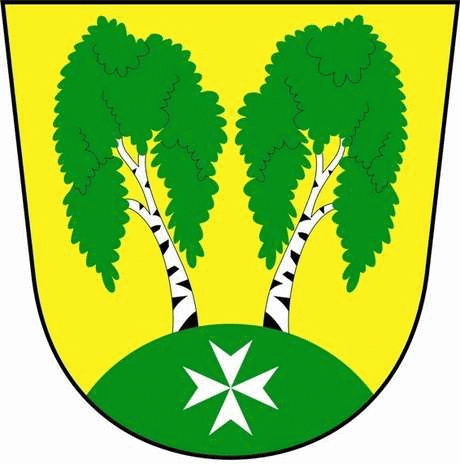 U Parku 140/3, 182 00 Praha 8Program zasedání  Zastupitelstva MČ Praha – Březiněves
										Číslo :                    9	Datum :  10.06.2015S V O L Á V Á Mzasedání Zastupitelstva MČ Praha – Březiněvesna den 17. 6. 2015
od 17:30 hod. do kanceláře starosty.Navržený program:	1)	Kontrola zápisu č. 8.	
2)	Úpravy rozpočtu za 6/2015.
3)	Smlouva se společností PREdistribuce a.s., se sídlem Praha 5, 
           Svornosti 3199/19a o uzavření budoucí smlouvy o zřízení věcného 
           břemene v rámci stavební akce: přípojka 1 kV, Praha 8 – 
           Březiněves, Vzdálená parc. č. 375/3.
4)	Žádost spol. DESIGN s.r.o., Sokolohradská 1018, Chotěboř, o 
	vydání souhlasu se stavbou k ÚŘ – vydání souhlasu se stavbou 
	kanalizační přípojky a výměny vodovodní přípojky v pozemku č. 
	parc. 52/3 k.ú. Březiněves pro akci Modernizace hotelu FRÝDL, 
	Na Hlavní 23, Praha 8 – Březiněves. 
5)	Dělení pozemku parc. č. 426/1 a účelová komunikace na pozemku 
           parc. č. 426/169 k. ú. Březiněves.
6)	Žádost  pana Ivana Ferbanets, bytem U Parkánu 24/3, Praha 8 – 
	Ďáblice o souhlas MČ Praha – Březiněves, jako vlastníka sousední 
	nemovitosti rodinného domu č.p. 34/7 na č. parc. 114 a 115 k.ú 
	Březiněves, s rekonstrukcí a přestavbou tohoto RD. 
7)	Žádost provozovatelky restaurace Bušek, U Parku 6, Praha 8,
           paní Barbory Šprunglové o povolení restaurační předzahrádky a     
           stojanu na kola.
8)	Pergola – areál – tenisové kurty. 
9)	Úprava plochy fitness-centra, dovybavení fitness-centra.
10)	Různé. 
	           Ing. Jiří Haramul             starosta MČ Praha – Březiněves